9 класс Скриншот страницы, на которой находится демонстрация 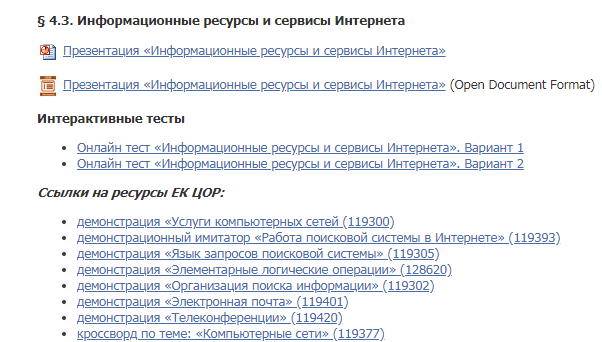 Дата Тема урокаКонтроль выполнения заданий   e-mail 17.04.Посмотри  демонстрацию  по ссылке:http://www.lbz.ru/metodist/authors/informatika/3/eor9.phpПрочти параграф § 4.3. Информационные ресурсы и сервисы Интернета, Ответь на вопросы 2,5,8,9  в конце параграфа § 4.3.  ( Аудиозапись  ответов выслать на электронную почту)до 20.00klass920209@yandex.ru